What’s the BIG deal?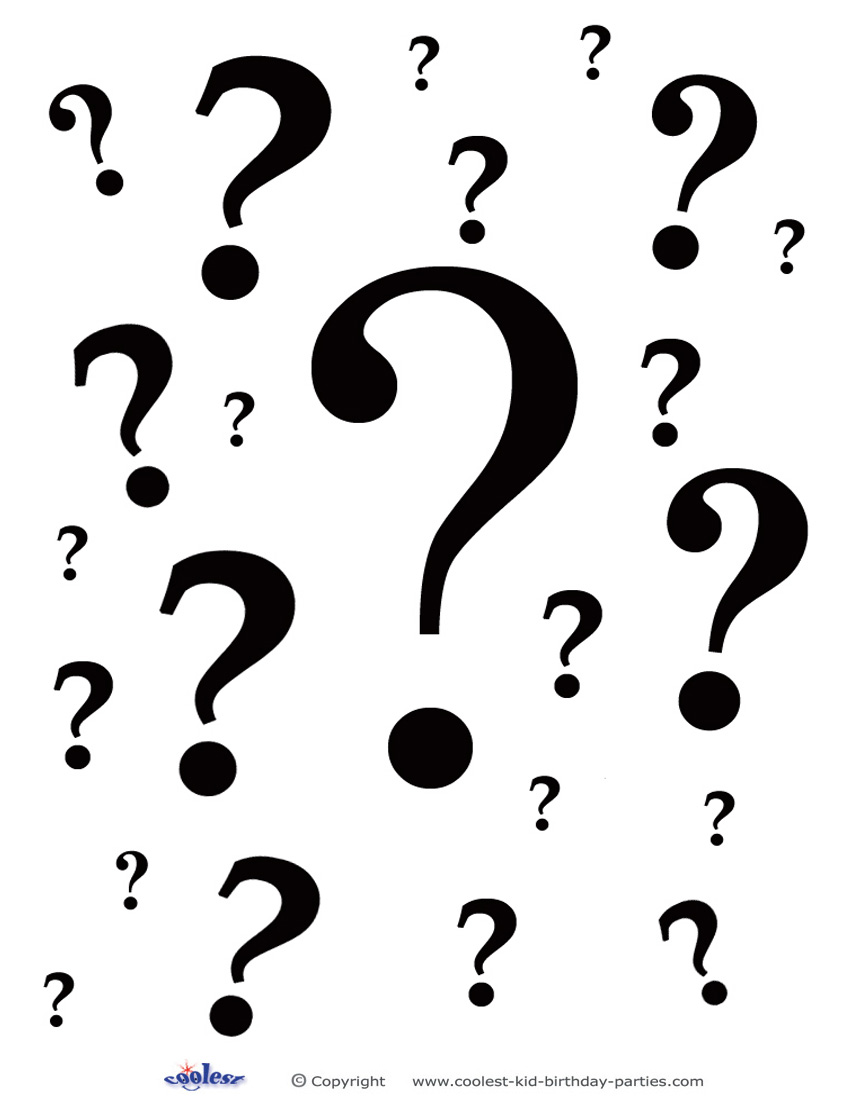 The end of the Paleolithic Era coincided with the last Ice Age, and by this time, humans had spread across most of the earth.The end of the last Ice Age is known as the Great Thaw, occurring at about 10,000 years ago, and it generated warmer, wetter, and more productive climates.These changes marked one of the major turning points in human history, a gradual shift from a time when all humans gathered their food (foraging) to one in which most humans produced their food (agriculture).Settled agriculture appears independently in several differed regions of the world that were well suited for farming because of environmental factors and populations patterns. However, some groups remained foragers (in fact forgers still exist today).